MEDIDAS DE PREVENÇÃO AO CORONAVÍRUS – FPR / PSEm virtude da declaração de pandemia pelo novo Corona vírus, por parte da OMS e decretos estaduais, o Serviço Nacional de Aprendizagem Rural (Senar-AR/ES) paralisou suas atividades educacionais presenciais (treinamentos e consultorias) desde março de 2020.Mas o agronegócio não pode parar em sua missão de produzir alimentos para toda a população. Assim, considerando que os mapas de risco definidos pela Secretaria Estadual de Saúde apontam para um decréscimo na curva de contaminação pelo coronavírus, planejamos retornar aos atendimentos presenciais, de forma diferenciada, com 6 a 8 participantes por turma.Para minimizar os riscos de contágio pelo coronavírus, as ações de Formação Profissional Rural (FPR) e Promoção Social (PS) do SENAR-AR/ES serão realizadas seguindo, rigorosamente, os seguintes cuidados:disponibilidade de pia com água, sabão e papel toalha;disponibilidade álcool em gel e solução sanitizante (água sanitária nas proporções adequadas a cada superfície) para limpeza e higienização durante toda a ação;disponibilidade de banheiros que sejam constantemente higienizados com solução sanitizante;os treinamentos e consultorias devem ocorrer, preferencialmente, em ambientes externos e, caso seja necessário usar sala de aula, esta deverá ser clara, com ventilação natural e que permita manter um distanciamento mínimo de 1,5 metros entre os presentes (participantes e instrutor);as superfícies dos espaços do treinamento (cadeiras, mesas, utensílios, equipamentos, bebedouros e materiais) serão limpas e desinfetadas com álcool 70% ou com hipoclorito de sódio constantemente, antes e após a realização do curso ou sempre que se fizer necessário;disposição de cadeiras e mesas, considerando uma distância de, no mínimo 1,5 metros entre elas.No início do treinamento os participantes serão instruídos a seguir as orientações do Ministério da Saúde, para que:não compartilhem copos, talheres, alimentos e nem os aceitem, caso lhe sejam oferecidos. Seu uso é individual;os equipamentos, ferramentas e materiais utilizados durante o curso precisam ser limpos e higienizados;abraços, apertos de mãos, beijos e qualquer contato físico deve ser evitado durante o curso;as mãos deverão ser lavadas sempre que possível;só poderão permanecer nos treinamentos pessoas que estiverem com máscaras (confeccionadas segundo as recomendações do Ministério da Saúde);caso algum participante apresente febre ou sintomas respiratórios (como tosse, coriza ou falta de ar) será orientado a procurar atendimento em serviço de saúde e, conforme recomendação médica, e deverá se afastar das atividades do treinamento;haverá medição de temperatura dos participantes por termômetro infravermelho, diariamente, antes do início do treinamento, bem como no retorno do horário de almoço;os participantes serão orientados para que não haja aglomeração durante as atividades. Caso haja necessidade de trabalhos em grupos, as atividades deverão ser em duplas ou trios, respeitando o distanciamento mínimo de 1,5 metros.Mesmo sem haver evidências comprovadas de que animais domésticos possam ser infectados, adoecerem e transmitirem o Corona vírus para seres humanos, sendo esta uma época de alerta e vigilância, instruiremos os participantes dos treinamentos e consultorias a manter as medidas higiênicas preconizadas, após o contato com os animais durante os treinamentos e consultorias.Nos treinamentos e consultorias com uso de máquinas, implementos e veículos agrícolas, seu uso será individual e serão higienizados e descontaminados após a troca de participante, com atenção especial aos locais de manuseio constante, como volantes, câmbio, maçanetas, chaves de partida, alças de setas e botões no painel de controle.Nos treinamentos que usam ferramentas, máquinas e utensílios, estes serão  higienizados sempre que tais materiais trocarem de manipuladores, principalmente nos locais onde há mais contato com as mãos. Atenciosamente,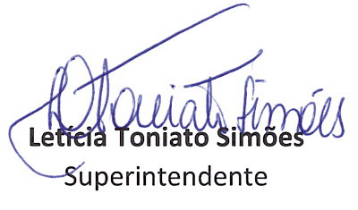 